AANVRAAG SUBSIDIE BUURTFEEST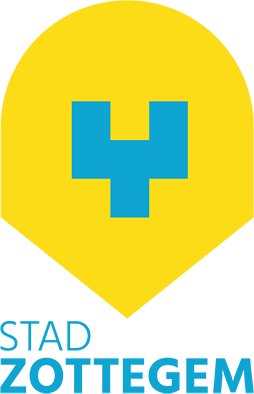 Voorwaarden:De aanvraag kan gebeuren door een georganiseerde groep of een tijdelijke samenwerking van buurtbewoners één maand vóór de activiteit plaatsvindtUiterlijk één maand na de activiteiten moeten volgende bewijsstukken ingediend worden om de effectieve kosten (uitgaven verminderd met eventuele inkomsten) aan te tonen.Initiatiefnemer 1Naam:  Adres: Telefoon: E-mail: Initiatiefnemer 2Naam:  Adres: Telefoon: E-mail: Initiatiefnemer 3Naam:  Adres: Telefoon: E-mail: BuurtactiviteitOmschrijvingDatum van activiteit: Specifiek adres of specifieke plaats waar de activiteit zal plaatsvinden:Eventuele prijs die per deelnemer betaald dient te worden (inclusief vermelding waarvoor juist moet betaald worden): Beoogde doelgroep Volledige straat	Straatnaam:  Buurt (zijnde een deel van een straat met minstens 10 gezinnen)	Huisnummers:  Buurt (zijnde een aantal straten met een bepaalde samenhang)	Straatnamen: BetalingDe subsidie kan, na afloop van de buurtactiviteit en nadat de nodige bewijsstukken bezorgd werden, gestort worden op volgend rekeningnummer:Op naam van: Informatie bestemd voor de administratie Brief, uitnodiging, affiches waaruit blijkt dat de activiteit openstond voor iedereen binnen de straat of buurt Bewijs dat op het promotiemateriaal de vermelding “met steun van de stad Zottegem” werd opgenomen Minstens 1 sfeerfoto van de activiteit Bewijzen van gemaakte onkosten (onkostennota’s, facturen, betalingsbewijzen,…) Bewijs van verzekering burgerlijke aansprakelijkheid Verklaring op eer dat er geen andere subsidies van derden werden ontvangen voor deze activiteitPagina1 / 2Contact Anja Van De KerckhoveHospitaalstraat 18/209620 Zottegem09 364 69 33uitbalie@zottegem.beFormulierDatumHandtekening initiatiefnemer 1Handtekening initiatiefnemer 2Handtekening initiatiefnemer 3